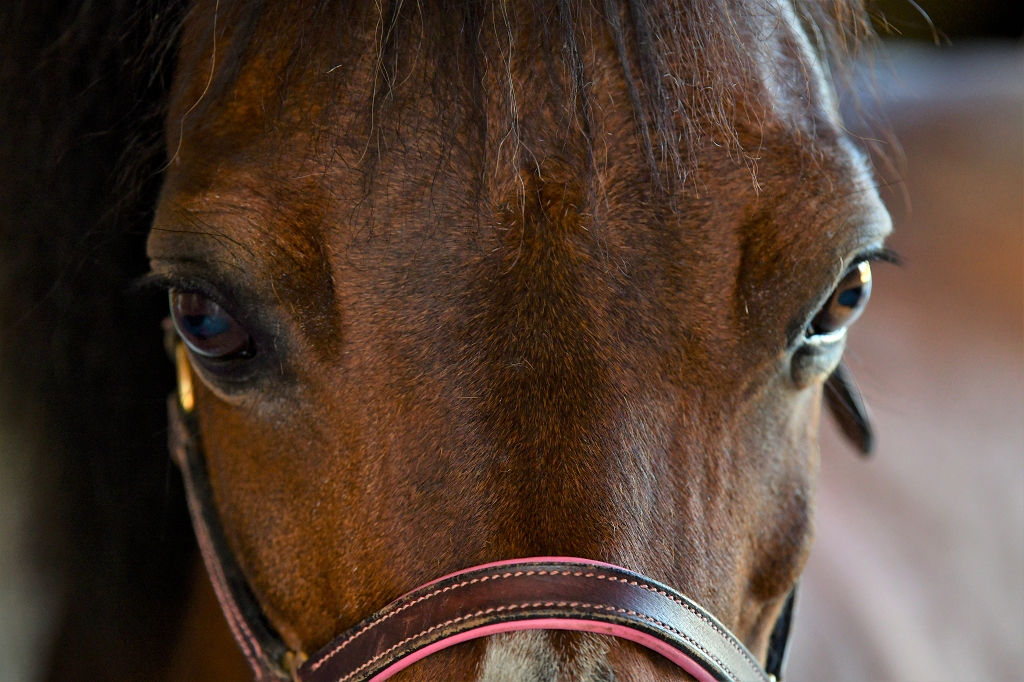 MontagDienstagMittwochDonnerstagFreitagSamstagSonntag12345Angebot der SchulePonyschule nach StundenplanPonyschule nach StundenplanPonyschule nach Stundenplan6789101112Ponyschule nach StundenplanPonyschule nach StundenplanAngebot der SchulePonyschule nach StundenplanPonyschule nach StundenplanPonyschule nach Stundenplan13141516171819Ponyschule nach StundenplanPonyschule nach StundenplanAngebot der SchulePonyschule nach StundenplanPonyschule nach StundenplanPonyschule nach Stundenplan20212223242526Ponyschule nach StundenplanPonyschule nach StundenplanAngebot der SchulePonyschule nach StundenplanPonyschule nach StundenplanPonyschule nach StundenplanHerbstferienHerbstferien27282930HerbstferienHerbstferienHerbstferienHerbstferien